Přírodověda:Pozoruj změny v přírodě kolem sebe a na papír zapiš jména šesti rostlin a šesti živočichů, které jsi viděl/la. Pokud nevíš poraď se s učebnicí 25 -34.https://www.youtube.com/watch?v=JID16Emro5sVlastivěda:https://www.youtube.com/watch?v=O-Ytm3aJf74&list=PLnplwgXmL676ZF4XY6BrbKpRFABnZExbv&index=40 Poznámky přečti a vlep do sešitu.Václav IV.nastoupil po smrti Karla IV. starší z jeho dvou synůproti němu vystupovala česká šlechta i bratr Zikmund, do sporu se dostal také s církvívelké množství obyvatel umíralo na nemoc zvanou mor, po kraji řádily tlupy zlodějů i loupežných rytířůsílil odpor proti zkažené církvi mezi prostými lidmi a nižší šlechtoucírkev:vládli najednou tři papežové a lidé nevěděli komu věřitbohatli prodejem odpustků, kterými se bohatí lidé mohli vykoupit ze svých prohřeškůNastala doba Mistra Jana Husa, který stál v čele nespokojenců s poměry v církvi. Byla to doba těsně před propuknutím husitských válek. Těch se Václav IV. nedožil.Zikmund Lucemburskýbratr Václava IV. byl po otci výborným diplomatem a prosadil volbu jediného papeže v církvi ,v té době propukly husitské válkybyl korunován českým králem, ale husité jeho volbu neuznali a za krále ho nechtěliaž po letech vyčerpávajících válek došlo k v zemi k dohoděrok pro přijetí Zikmunda Lucemburského na český trůn, však Zikmund zemřel bez mužského nástupce (měl pouze dceru)jeho smrtí roku 1437 rod Lucemburků vymřel po mečiZajímavost: Zikmund Lucemburský je nechvalně znám pod přezdívkou „šelma ryšavá“. Vždy vystupoval proti husitství. Většina českého národa ho nikdy za svého krále nepovažovala a neodpustila mu jeho díl viny na smrti Jana Husa.Přečti a doplň pracovní list.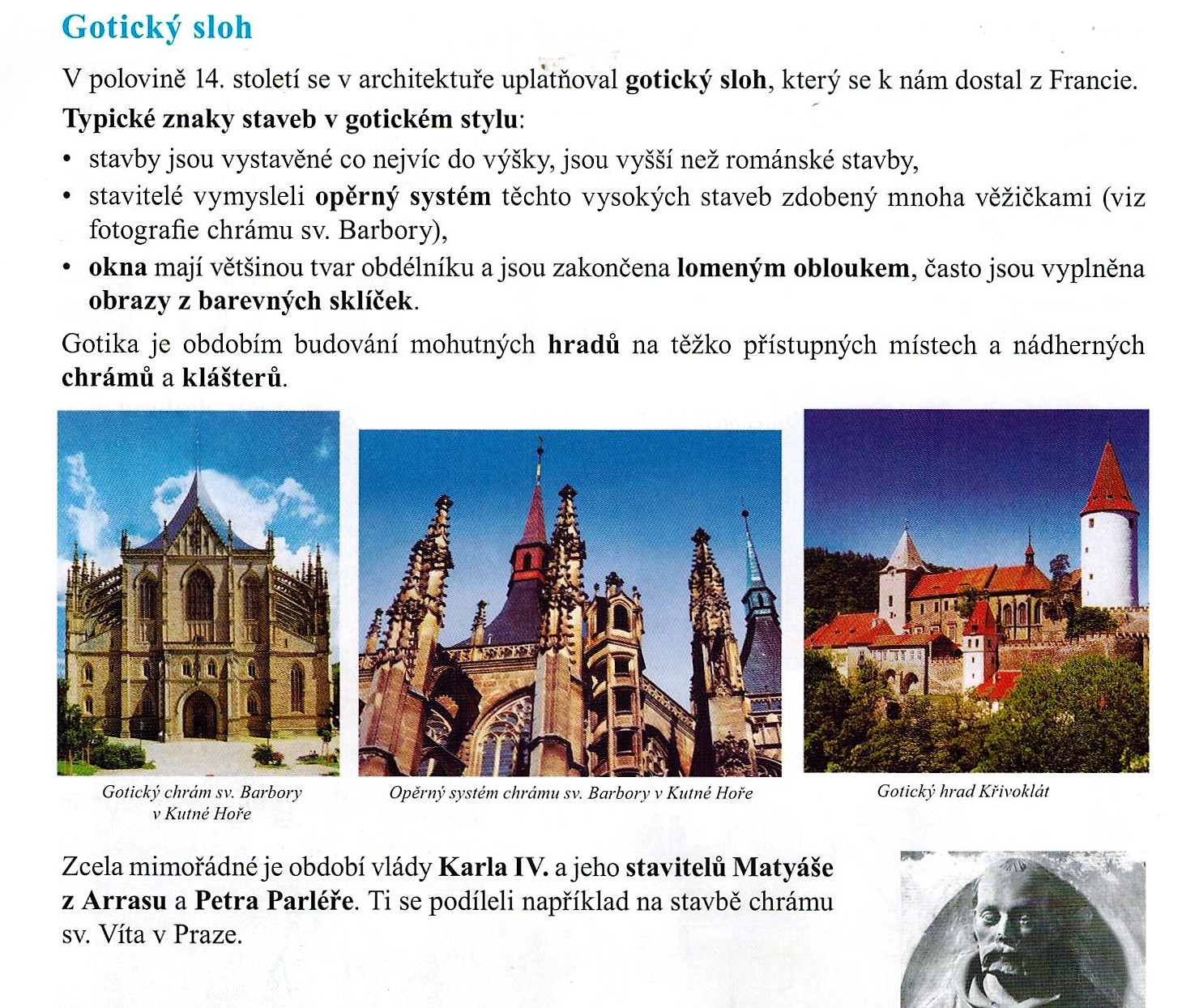 https://www.youtube.com/watch?v=oSmRdbcGdYY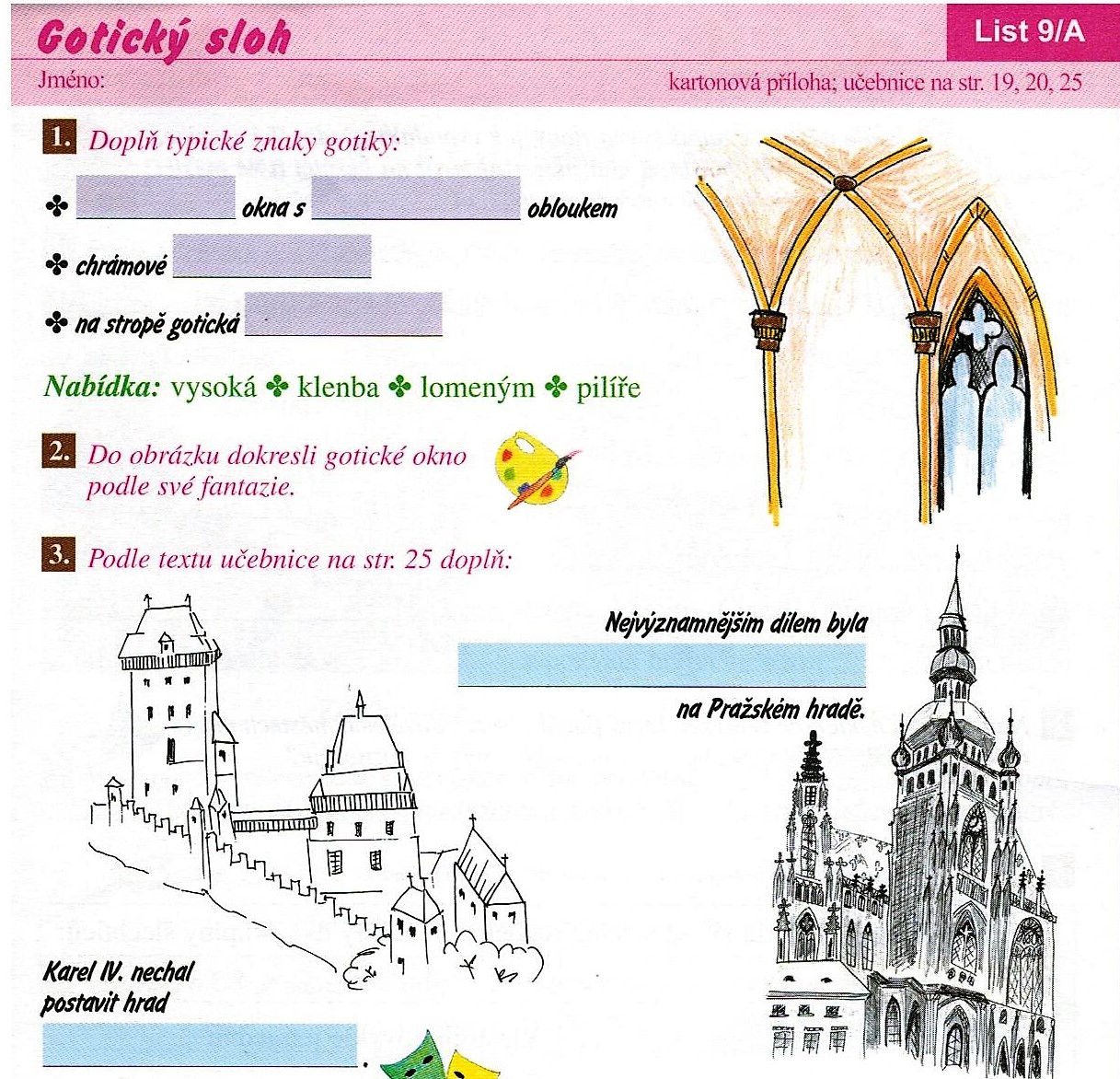 Gotické okno: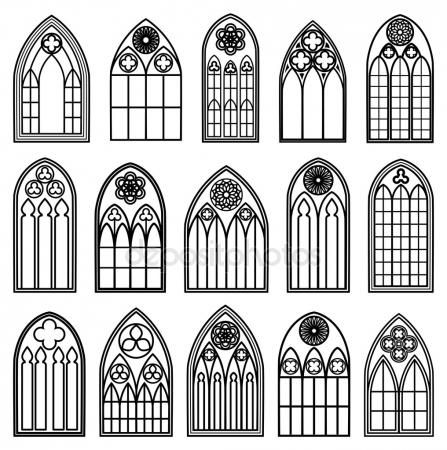 